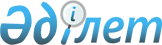 Об утверждении Алгинского районного бюджета на 2022-2024 годыРешение Алгинского районного маслихата Актюбинской области от 15 декабря 2021 года № 109. Зарегистрировано в Министерстве юстиции Республики Казахстан 23 декабря 2021 года № 25944
      В соответствии с пунктом 2 статьи 9 Бюджетного кодекса Республики Казахстан, статьей 6 Закона Республики Казахстан "О местном государственном управлении и самоуправлении в Республике Казахстан" Алгинский районный маслихат РЕШИЛ:
      1. Утвердить Алгинский районный бюджет на 2022-2024 годы согласно приложениям 1, 2 и 3, в том числе на 2022 год в следующих объемах:
      1) доходы - 11 576 714,1 тысяч тенге:
      налоговые поступления – 1 904 080 тысяч тенге;
      неналоговые поступления - 114 276 тысяч тенге;
      поступления от продажи основного капитала – 15 662 тысяч тенге;
      поступления трансфертов – 9 542 696,1 тысяч тенге;
      2) затраты - 12 132 077,2 тысяч тенге;
      3) чистое бюджетное кредитование – 271 329,5 тысяч тенге:
      бюджетные кредиты – 382 597,5 тысяч тенге;
      погашение бюджетных кредитов - 111 268 тысяч тенге;
      4) сальдо по операциям с финансовыми активами – 68 184 тенге:
      приобретение финансовых активов - 68 184 тенге;
      поступления от продажи финансовых активов государства – 0 тенге;
      5) дефицит (профицит) бюджета – - 894 876,6 тысяч тенге;
      6) финансирование дефицита (использование профицита) бюджета – 894 876,6 тысяч тенге:
      поступление займов – 382 597,5 тысяч тенге;
      погашение займов – 111 268 тысяч тенге;
      используемые остатки бюджетных средств – 623 547,1 тысяч тенге.
      Сноска. Пункт 1 – в редакции решения Алгинского районного маслихата Актюбинской области от 15.12.2022 № 239 (вводится в действие с 01.01.2022).


      2. Установить в районном бюджете на 2022 год распределение общей суммы поступлений от налогов в следующих размерах:
      1) по индивидуальному подоходному налогу с доходов, облагаемых у источника выплаты 100 %;
      2) по социальному налогу 100 %;
      3) по корпоративному подоходному налогу с юридических лиц, за исключением поступлений от организаций нефтяного сектора 100 %.
      3. Учесть в районном бюджете на 2022 год трансферты на компенсацию потерь областного бюджета в связи с изменением функций в сумме 3 773 814 тысяч тенге.
      Распределение указанных трансфертов на компенсацию потерь областного бюджета в связи с изменением функций определяется на основании постановления акимата района.
      4. Принять к сведению и руководству, что в соответствии со статьей 9 Закона Республики Казахстан "О республиканском бюджете на 2022 - 2024 годы" (далее – Закон) установлено:
      с 1 января 2022 года:
      1) минимальный размер заработной платы – 60 000 тенге;
      2) месячный расчетный показатель для исчисления пособий и иных социальных выплат, а также для применения штрафных санкций, налогов и других платежей в соответствии с законодательством Республики Казахстан – 3 063 тенге;
      3) величина прожиточного минимума для исчисления размеров базовых социальных выплат – 36 018 тенге.
      с 1 апреля 2022 года:
      1) месячный расчетный показатель для исчисления пособий и иных социальных выплат – 3 180 тенге;
      2) величина прожиточного минимума для исчисления размеров базовых социальных выплат – 37 389 тенге.
      Сноска. Пункт 4 – в редакции решения Алгинского районного маслихата Актюбинской области от 02.06.2022 № 170 (вводится в действие с 01.01.2022).


      5. Учесть в районном бюджете на 2022 год объемы субвенции, передаваемые из областного бюджета в сумме 4 535 000 тысяч тенге.
      6. Учесть в районном бюджете на 2022 год объемы субвенций, передаваемых из районного бюджета в бюджеты города и сельских округов в сумме 514 248 тысяч тенге:
      городу Алга – 81 734 тысяч тенге;
      Маржанбулакскому сельскому округу – 57 013 тысяч тенге;
      Бестамакскому сельскому округу – 46 313 тысяч тенге;
      Тамдинскому сельскому округу – 47 305 тысяч тенге;
      Акайскому сельскому округу – 28 816 тысяч тенге;
      Бескоспинскому сельскому округу – 31 322 тысяч тенге;
      Карабулакскому сельскому округу – 26 252 тысяч тенге;
      Карагашскому сельскому округу – 32 077 тысяч тенге;
      Каракудыкскому сельскому округу – 38 164 тысяч тенге;
      Карахобдинскому сельскому округу – 28 816 тысяч тенге;
      Сарыхобдинскому сельскому округу – 28 998 тысяч тенге;
      Токмансайскому сельскому округу – 28 744 тысяч тенге;
      Ушкудыкскому сельскому округу – 38 694 тысяч тенге.
      7. Учесть в районном бюджете на 2022 год поступление целевых текущих трансфертов и трансфертов на развитие из Национального фонда и республиканского бюджета:
      1) на выплату государственной адресной социальной помощи; 
      2) на размещение государственного социального заказа в неправительственных организациях;
      3) на обеспечение прав и улучшение качества жизни лиц с инвалидностью;
      4) на субсидирование затрат работодателя на создание специальных рабочих мест для трудоустройства лиц с инвалидностью;
      5) на повышение заработной платы работников государственных организаций: медико-социальных учреждений стационарного и полустационарного типов, организаций надомного обслуживания, временного пребывания, центров занятости населения;
      6) на повышение заработной платы отдельных категорий гражданских служащих, работников организаций, содержащихся за счет средств государственного бюджета, работников казенных предприятий;
      7) на установление доплат к должностному окладу за особые условия труда в организациях культуры и архивных учреждениях управленческому и основному персоналу государственных организаций культуры и архивных учреждений;
      8) на реализацию мероприятий по социальной и инженерной инфраструктуре в сельских населенных пунктах в рамках проекта "Ауыл – Ел бесігі";
      9) на финансирование приоритетных проектов транспортной инфраструктуры;
      10) на развитие продуктивной занятости и массового предпринимательства;
      11) на развитие системы водоснабжения и водоотведения в сельских населенных пунктах;
      12) на проектирование, развитие и (или) обустройство инженерно-коммуникационной инфраструктуры;
      13) на развитие индустриальной инфраструктуры в рамках Государственной программы поддержки и развития бизнеса "Дорожная карта бизнеса-2025";
      14) на услуги по замене и настройке речевых процессоров к кохлеарным имплантам;
      15) на повышение эффективности деятельности депутатов маслихата.
      Распределение указанных сумм целевых трансфертов определяется на основании постановления акимата района.
      Сноска. Пункт 7 – в редакции решения Алгинского районного маслихата Актюбинской области от 02.09.2022 № 193 (вводится в действие с 01.01.2022).


      8. Учесть в районном бюджете на 2022 год поступление кредитов из республиканского бюджета:
      1) на реализацию мер социальной поддержки специалистов;
      2) на проведение капитального ремонта общего имущества объектов кондоминиумов.
      Распределение указанных сумм кредитов определяется на основании постановления акимата области.
      Сноска. Пункт 8 – в редакции решения Алгинского районного маслихата Актюбинской области от 02.06.2022 № 170 (вводится в действие с 01.01.2022).


      9. Учесть в районном бюджете на 2022 год поступление целевых текущих трансфертов и трансфертов на развитие из областного бюджета: 
      1) на выплату государственной адресной социальной помощи;
      2) на финансирование приоритетных проектов транспортной инфраструктуры;
      3) на приобретение автотранспорта для призывного пункта;
      4) на содействие занятости населения;
      5) на вспомогательные компенсаторные средства;
      6) на специальные средства передвижения;
      7) на протезно-ортопедические средства;
      8) на санаторно-курортное лечение;
      9) на капитальный и средний ремонт автомобильных дорог районного значения и улиц населенных пунктов;
      10) на развитие продуктивной занятости и массового предпринимательства;
      11) на развитие системы водоснабжения и водоотведения в сельских населенных пунктах;
      12) на проектирование, развитие и (или) обустройство инженерно-коммуникационной инфраструктуры;
      13) на проектирование и (или) строительство, реконструкция жилья коммунального жилищного фонда;
      14) на развитие объектов спорта;
      15) на реализацию мероприятий по социальной и инженерной инфраструктуре в сельских населенных пунктах в рамках проекта "Ауыл – Ел бесігі".
      Распределение указанных сумм целевых трансфертов на развитие определяется на основании постановления акимата района.
      Сноска. Пункт 9 – в редакции решения Алгинского районного маслихата Актюбинской области от 02.06.2022 № 170 (вводится в действие с 01.01.2022).


      10. Утвердить резерв местного исполнительного органа района на 2022 год в сумме 32 000 тысяч тенге.
      11. Настоящее решение вводится в действие с 1 января 2022 года. Алгинский районный бюджет на 2022 год
      Сноска. Приложение 1 – в редакции решения Алгинского районного маслихата Актюбинской области от 15.12.2022 № 239 (вводится в действие с 01.01.2022). Алгинский районный бюджет на 2023 год Алгинский районный бюджет на 2024 год
					© 2012. РГП на ПХВ «Институт законодательства и правовой информации Республики Казахстан» Министерства юстиции Республики Казахстан
				
      Секретарь Алгинского районного маслихата 

М. Тулеуов
Приложение 1 к решению Алгинского районного маслихата от 15 декабря 2021 года № 109
Категория
Категория
Категория
Категория
Сумма (тысяч тенге)
Класс
Класс
Класс
Сумма (тысяч тенге)
Под класс
Под класс
Сумма (тысяч тенге)
Наименование
Сумма (тысяч тенге)
1
2
3
4
5
I. Доходы
11 576 714,1
1
Налоговые поступления
1 904 080
01
Подоходный налог
879 513
1
Корпоративный подоходный налог
267 000
2
Индивидуальный подоходный налог
612 513
03
Социальный налог
532 000
1
Социальный налог
532 000
04
Налоги на собственность
180 365
1
Налоги на имущество
180 365
05
Внутренние налоги на товары, работы и услуги
305 702
2
Акцизы
273 691
4
Сборы за ведение предпринимательской и профессиональной деятельности
32 011
08
Обязательные платежи, взимаемые за совершение юридически значимых действий и (или) выдачу документов уполномоченными на то государственными органами или должностными лицами
6 500
1
Государственная пошлина
6 500
2
Неналоговые поступления
114 276
01
Доходы от государственной собственности
9 533
5
Доходы от аренды имущества, находящегося в государственной собственности 
9 251
7
Вознаграждения по кредитам, выданным из государственного бюджета
282
06
Прочие неналоговые поступления
104 743
1
Прочие неналоговые поступления
104 743
3
Поступления от продажи основного капитала
15 662
01
Продажа государственного имущества, закрепленного за государственными учреждениями
12 568
1
Продажа государственного имущества, закрепленного за государственными учреждениями
12 568
03
Продажа земли и нематериальных активов
3 094
1
Продажа земли
3 094
4
Поступления трансфертов
9 542 696,1
01
Трансферты из нижестоящих органов государственного управления
23
3
Трансферты из бюджетов городов районного значения, сел, поселков, сельских округов
23
02
Трансферты из вышестоящих органов государственного управления
9 542 673,1
2
Трансферты из областного бюджета
9 542 673,1
Функциональная группа
Функциональная группа
Функциональная группа
Функциональная группа
Функциональная группа
сумма (тысяч тенге)
Функциональная подгруппа
Функциональная подгруппа
Функциональная подгруппа
Функциональная подгруппа
сумма (тысяч тенге)
Администратор бюджетных программ
Администратор бюджетных программ
Администратор бюджетных программ
сумма (тысяч тенге)
Программа
Программа
сумма (тысяч тенге)
Наименование
сумма (тысяч тенге)
1
2
3
4
5
6
II. Затраты
12 132 077,2
01
Государственные услуги общего характера
1 495 908,2
1
Представительные, исполнительные и другие органы, выполняющие общие функции государственного управления
269 322,6
112
Аппарат маслихата района (города областного значения)
41 470
001
Услуги по обеспечению деятельности маслихата района (города областного значения)
39 800,9
005
Повышение эффективности деятельности депутатов маслихатов
1 669,1
122
Аппарат акима района (города областного значения)
227 852,6
001
Услуги по обеспечению деятельности акима района (города областного значения)
193 945,3
003
Капитальные расходы государственного органа
9 528,9
113
Целевые текущие трансферты нижестоящим бюджетам
24 378,4
2
Финансовая деятельность
71 465,6
452
Отдел финансов района (города областного значения)
71 465,6
001
Услуги по реализации государственной политики в области исполнения бюджета и управления коммунальной собственностью района (города областного значения)
33 634
003
Проведение оценки имущества в целях налогообложения
1 745
010
Приватизация, управление коммунальным имуществом, постприватизационная деятельность и регулирование споров, связанных с этим
1 765
018
Капитальные расходы государственного органа
21 517
113
Целевые текущие трансферты нижестоящим бюджетам
12 804,6
5
Планирование и статистическая деятельность
27 794
453
Отдел экономики и бюджетного планирования района (города областного значения)
27 794
001
Услуги по реализации государственной политики в области формирования и развития экономической политики, системы государственного планирования 
27 794
9
Прочие государственные услуги общего характера
1 127 326
458
Отдел жилищно-коммунального хозяйства, пассажирского транспорта и автомобильных дорог района (города областного значения)
1 127 286
001
Услуги по реализации государственной политики на местном уровне в области жилищно-коммунального хозяйства, пассажирского транспорта и автомобильных дорог
47 774
013
Капитальные расходы государственного органа
750
113
Целевые текущие трансферты нижестоящим бюджетам
1 078 761,5
466
Отдел архитектуры, градостроительства и строительства района (города областного значения)
40,5
040
Развитие объектов государственных органов
40,5
02
Оборона
67 799,1
1
Военные нужды
12 382
122
Аппарат акима района (города областного значения)
12 382
005
Мероприятия в рамках исполнения всеобщей воинской обязанности
12 382
2
Организация работы по чрезвычайным ситуациям
55 417,1
122
Аппарат акима района (города областного значения)
55 417,1
006
Предупреждение и ликвидация чрезвычайных ситуаций масштаба района (города областного значения)
11 972,1
007
Мероприятия по профилактике и тушению степных пожаров районного (городского) масштаба, а также пожаров в населенных пунктах, в которых не созданы органы государственной противопожарной службы
43 445
03
Общественный порядок и безопасность
800
9
Прочие услуги в области общественного порядка и безопасности
800
458
Отдел жилищно-коммунального хозяйства, пассажирского транспорта и автомобильных дорог района (города областного значения)
800
021
Обеспечение безопасности дорожного движения в населенных пунктах
800
06
Социальная помощь и социальное обеспечение
1 079 561,2
1
Социальное обеспечение
168 476
451
Отдел занятости и социальных программ района (города областного значения)
168 476
005
Государственная адресная социальная помощь
168 476
2
Социальная помощь
825 648,2
451
Отдел занятости и социальных программ района (города областного значения)
825 648,2
002
Программа занятости
407 794
004
Оказание социальной помощи на приобретение топлива специалистам здравоохранения, образования, социального обеспечения, культуры, спорта и ветеринарии в сельской местности в соответствии с законодательством Республики Казахстан
10 025
006
Оказание жилищной помощи
3 837
007
Социальная помощь отдельным категориям нуждающихся граждан по решениям местных представительных органов
135 996
014
Оказание социальной помощи нуждающимся гражданам на дому
24 117
015
Территориальные центры социального обслуживания пенсионеров и лицам с инвалидностью
18 350,2
017
Обеспечение нуждающихся лиц с инвалидностью протезно-ортопедическими, сурдотехническими и тифлотехническими средствами, специальными средствами передвижения, обязательными гигиеническими средствами, а также предоставление услуг санаторно-курортного лечения, специалиста жестового языка, индивидуальных помощников в соответствии с индивидуальной программой реабилитации лица с инвалидностью
183 524
023
Обеспечение деятельности центров занятости населения
42 005
9
Прочие услуги в области социальной помощи и социального обеспечения
85 437
451
Отдел занятости и социальных программ района (города областного значения)
85 437
001
Услуги по реализации государственной политики на местном уровне в области обеспечения занятости и реализации социальных программ для населения
30 573
011
Оплата услуг по зачислению, выплате и доставке пособий и других социальных выплат
2 500
054
Размещение государственного социального заказа в неправительственных организациях
52 364
07
Жилищно-коммунальное хозяйство
2 240 059,5
1
Жилищное хозяйство
779 062,6
458
Отдел жилищно-коммунального хозяйства, пассажирского транспорта и автомобильных дорог района (города областного значения)
20 086,9
003
Организация сохранения государственного жилищного фонда
5 586,9
004
Обеспечение жильем отдельных категорий граждан
12 500
031
Изготовление технических паспортов на объекты кондоминиумов
2 000
466
Отдел архитектуры, градостроительства и строительства района (города областного значения)
758 975,7
003
Проектирование и (или) строительство, реконструкция жилья коммунального жилищного фонда
89 121,7
004
Проектирование, развитие и (или) обустройство инженерно-коммуникационной инфраструктуры
669 854
2
Коммунальное хозяйство
1 450 135,9
458
Отдел жилищно-коммунального хозяйства, пассажирского транспорта и автомобильных дорог района (города областного значения)
216 751,9
012
Функционирование системы водоснабжения и водоотведения
193 592,9
027
Организация эксплуатации сетей газификации, находящихся в коммунальной собственности районов (городов областного значения)
20 309
029
Развитие системы водоснабжения и водоотведения
2 850
466
Отдел архитектуры, градостроительства и строительства района (города областного значения)
1 233 384
058
Развитие системы водоснабжения и водоотведения в сельских населенных пунктах
1 233 384
3
Благоустройство населенных пунктов
10 861
458
Отдел жилищно-коммунального хозяйства, пассажирского транспорта и автомобильных дорог района (города областного значения)
10 861
016
Обеспечение санитарии населенных пунктов
2 900
018
Благоустройство и озеленение населенных пунктов
7 961
08
Культура, спорт, туризм и информационное пространство
625 106,8
1
Деятельность в области культуры
333 965
457
Отдел культуры, развития языков, физической культуры и спорта района (города областного значения)
231 965
003
Поддержка культурно-досуговой работы
231 965
466
Отдел архитектуры, градостроительства и строительства района (города областного значения)
102 000
011
Развитие объектов культуры
102 000
2
Спорт
52 957,6
457
Отдел культуры, развития языков, физической культуры и спорта района (города областного значения)
5 025
009
Проведение спортивных соревнований на районном (города областного значения) уровне
4 025
010
Подготовка и участие членов сборных команд района (города областного значения) по различным видам спорта на областных спортивных соревнованиях
1 000
466
Отдел архитектуры, градостроительства и строительства района (города областного значения)
47 932,6
008
Развитие объектов спорта
47 932,6
3
Информационное пространство
96 010
456
Отдел внутренней политики района (города областного значения)
11 000
002
Услуги по проведению государственной информационной политики
11 000
457
Отдел культуры, развития языков, физической культуры и спорта района (города областного значения)
85 010
006
Функционирование районных (городских) библиотек
84 110
007
Развитие государственного языка и других языков народа Казахстан
900
9
Прочие услуги по организации культуры, спорта, туризма и информационного пространства
142 174,2
456
Отдел внутренней политики района (города областного значения)
62 322
001
Услуги по реализации государственной политики на местном уровне в области информации, укрепления государственности и формирования социального оптимизма граждан
29 229
003
Реализация мероприятий в сфере молодежной политики
31 498
006
Капитальные расходы государственного органа
506
032
Капитальные расходы подведомственных государственных учреждений и организаций
1 089
457
Отдел культуры, развития языков, физической культуры и спорта района (города областного значения)
79 852,2
001
Услуги по реализации государственной политики на местном уровне в области культуры, развития языков, физической культуры и спорта
21 203,2
032
Капитальные расходы подведомственных государственных учреждений и организаций
58 649
10
Сельское, водное, лесное, рыбное хозяйство, особо охраняемые природные территории, охрана окружающей среды и животного мира, земельные отношения
66 565
9
Прочие услуги в области сельского, водного, лесного, рыбного хозяйства, охраны окружающей среды и земельных отношений 
66 565
453
Отдел экономики и бюджетного планирования района (города областного значения)
16 525
099
Реализация мер по оказанию социальной поддержки специалистов
16 525
806
Отдел сельского хозяйства, земельных отношений и предпринимательства района (города областного значения)
50 040
001
Услуги по реализации государственной политики на местном уровне в области развития сельского хозяйства, земельных отношений и предпринимательства
50 040
11
Промышленность, архитектурная, градостроительная и строительная деятельность
55 070
2
Архитектурная, градостроительная и строительная деятельность
55 070
466
Отдел архитектуры, градостроительства и строительства района (города областного значения)
55 070
001
Услуги по реализации государственной политики в области строительства, улучшения архитектурного облика городов, районов и населенных пунктов области и обеспечению рационального и эффективного градостроительного освоения территории района (города областного значения)
43 507
013
Разработка схем градостроительного развития территории района, генеральных планов городов районного (областного) значения, поселков и иных сельских населенных пунктов
2 000
015
Капитальные расходы государственного органа
9 563
12
Транспорт и коммуникации
1 215 793
1
Автомобильный транспорт
1 215 793
458
Отдел жилищно-коммунального хозяйства, пассажирского транспорта и автомобильных дорог района (города областного значения)
1 215 793
022
Развитие транспортной инфраструктуры
57 495
023
Обеспечение функционирования автомобильных дорог
76 042
045
Капитальный и средний ремонт автомобильных дорог районного значения и улиц населенных пунктов
1 082 256
13
Прочие
557 317,9
3
Поддержка предпринимательской деятельности и защита конкуренции
1 000
806
Отдел сельского хозяйства, земельных отношений и предпринимательства района (города областного значения)
1 000
012
Поддержка предпринимательской деятельности
1 000
9
Прочие
556 317,9
458
Отдел жилищно-коммунального хозяйства, пассажирского транспорта и автомобильных дорог района (города областного значения)
231 194,9
062
Реализация мероприятий по социальной и инженерной инфраструктуре в сельских населенных пунктах в рамках проекта "Ауыл-Ел бесігі"
231 194,9
466
Отдел архитектуры, градостроительства и строительства района (города областного значения)
325 123
026
Развитие индустриальной инфраструктуры в рамках Государственной программы поддержки и развития бизнеса "Дорожная карта бизнеса-2025"
63 761
079
Развитие социальной и инженерной инфраструктуры в сельских населенных пунктах в рамках проекта "Ауыл-Ел бесігі"
261 362
14
Обслуживание долга
72 948
1
Обслуживание долга
72 948
452
Отдел финансов района (города областного значения)
72 948
013
Обслуживание долга местных исполнительных органов по выплате вознаграждений и иных платежей по займам из областного бюджета
72 948
15
Трансферты
4 655 148,5
1
Трансферты
4 655 148,5
452
Отдел финансов района (города областного значения)
4 655 148,5
006
Возврат неиспользованных (недоиспользованных) целевых трансфертов
5,9
016
Возврат, использованных не по целевому назначению целевых трансфертов
82 542,3
024
Целевые текущие трансферты из нижестоящего бюджета на компенсацию потерь вышестоящего бюджета в связи с изменением законодательства
3 779 723
038
Субвенции
514 248
052
Возврат сумм неиспользованных (недоиспользованных) целевых трансфертов на развитие, выделенных в истекшем финансовом году, разрешенных доиспользовать по решению Правительства Республики Казахстан
270 013,8
054
Возврат сумм неиспользованных (недоиспользованных) целевых трансфертов, выделенных из республиканского бюджета за счет целевого трансферта из Национального фонда Республики Казахстан
8 615,5
III.Чистое бюджетное кредитование
271 329,5
Бюджетные кредиты
382 597,5
7
Жилищно-коммунальное хозяйство
347 201
1
Жилищное хозяйство
347 201
458
Отдел жилищно-коммунального хозяйства, пассажирского транспорта и автомобильных дорог района (города областного значения)
347 201
081
Бюджетные кредиты для реализации мер социальной поддержки специалистов 
347 201
10
Сельское, водное, лесное, рыбное хозяйство, особо охраняемые природные территории, охрана окружающей среды и животного мира, земельные отношения
35 396,5
9
Прочие услуги в области сельского, водного, лесного, рыбного хозяйства, охраны окружающей среды и земельных отношений 
35 396,5
453
Отдел экономики и бюджетного планирования района (города областного значения)
35 396,5
006
Бюджетные кредиты для реализации мер социальной поддержки специалистов 
35 396,5
Категория
Категория
Категория
Категория
Сумма (тысяч тенге)
Класс
Класс
Класс
Сумма (тысяч тенге)
Под класс
Под класс
Сумма (тысяч тенге)
Наименование
Сумма (тысяч тенге)
1
2
3
4
5
5
Погашение бюджетных кредитов
111 268
01
Погашение бюджетных кредитов
111 268
1
Погашение бюджетных кредитов, выданных из государственного бюджета
111 268
Функциональная группа
Функциональная группа
Функциональная группа
Функциональная группа
Функциональная группа
сумма (тысяч тенге)
Функциональная подгруппа
Функциональная подгруппа
Функциональная подгруппа
Функциональная подгруппа
сумма (тысяч тенге)
Администратор бюджетных программ
Администратор бюджетных программ
Администратор бюджетных программ
сумма (тысяч тенге)
Программа
Программа
сумма (тысяч тенге)
Наименование
сумма (тысяч тенге)
1
2
3
4
5
6
IV. Сальдо по операциям с финансовыми активами
68 184
Приобретение финансовых активов
68 184
13
Прочие
68 184
9
Прочие
68 184
452
Отдел финансов района (города областного значения)
68 184
014
Формирование или увеличение уставного капитала юридических лиц
68 184
V. Дефицит (профицит) бюджета
-894 876,6
VI. Финансирование дефицита (использование профицита) бюджета
894 876,6
Категория
Категория
Категория
Категория
Сумма (тысяч тенге)
Класс
Класс
Класс
Сумма (тысяч тенге)
Под класс
Под класс
Сумма (тысяч тенге)
Наименование
Сумма (тысяч тенге)
1
2
3
4
5
7
Поступления займов
382 597,5
01
Внутренние государственные займы
382 597,5
2
Договоры займа
382 597,5
Функциональная группа
Функциональная группа
Функциональная группа
Функциональная группа
Функциональная группа
сумма (тысяч тенге)
Функциональная подгруппа
Функциональная подгруппа
Функциональная подгруппа
Функциональная подгруппа
сумма (тысяч тенге)
Администратор бюджетных программ
Администратор бюджетных программ
Администратор бюджетных программ
сумма (тысяч тенге)
Программа
Программа
сумма (тысяч тенге)
Наименование
сумма (тысяч тенге)
1
2
3
4
5
6
16
Погашение займов
111 268
1
Погашение займов
111 268
452
Отдел финансов района (города областного значения)
111 268
008
Погашение долга местного исполнительного органа перед вышестоящим бюджетом
111 268
Категория
Категория
Категория
Категория
Сумма (тысяч тенге)
Класс
Класс
Класс
Сумма (тысяч тенге)
Под класс
Под класс
Сумма (тысяч тенге)
Наименование
Сумма (тысяч тенге)
1
2
3
4
5
8
Используемые остатки бюджетных средств
623 547,1
01
Остатки бюджетных средств
623 547,1
1
Свободные остатки бюджетных средств
623 547,1Приложение 2 к решению Алгинского районного маслихата от 15 декабря 2021 года № 109
Категория
Категория
Категория
Категория
Сумма (тысяч тенге)
Класс
Класс
Класс
Сумма (тысяч тенге)
Под класс
Под класс
Сумма (тысяч тенге)
Наименование
Сумма (тысяч тенге)
1
2
3
4
5
I. Доходы
6 319 602
1
Налоговые поступления
1 479 840
01
Подоходный налог
764 930
1
Корпоративный подоходный налог
122 850
2
Индивидуальный подоходный налог
642 080
03
Социальный налог
506 100
1
Социальный налог
506 100
04
Налоги на собственность
184 133
1
Налоги на имущество
184 133
05
Внутренние налоги на товары, работы и услуги
17 877
2
Акцизы
2 205
4
Сборы за ведение предпринимательской и профессиональной деятельности
15 672
08
Обязательные платежи, взимаемые за совершение юридически значимых действий и (или) выдачу документов уполномоченными на то государственными органами или должностными лицами
6 800
1
Государственная пошлина
6 800
2
Неналоговые поступления
59 916
01
Доходы от государственной собственности
10 000
5
Доходы от аренды имущества, находящегося в государственной собственности 
9 700
7
Вознаграждения по кредитам, выданным из государственного бюджета
300
06
Прочие неналоговые поступления
49 916
1
Прочие неналоговые поступления
49 916
3
Поступления от продажи основного капитала
5 846
01
Продажа государственного имущества, закрепленного за государственными учреждениями
5 846
1
Продажа государственного имущества, закрепленного за государственными учреждениями
5 846
4
Поступления трансфертов
4 774 000
02
Трансферты из вышестоящих органов государственного управления
4 774 000
2
Трансферты из областного бюджета
4 774 000
Функциональная группа
Функциональная группа
Функциональная группа
Функциональная группа
Функциональная группа
сумма (тысяч тенге)
Функциональная подгруппа
Функциональная подгруппа
Функциональная подгруппа
Функциональная подгруппа
сумма (тысяч тенге)
Администратор бюджетных программ
Администратор бюджетных программ
Администратор бюджетных программ
сумма (тысяч тенге)
Программа
Программа
сумма (тысяч тенге)
Наименование
сумма (тысяч тенге)
1
2
3
4
5
6
II. Затраты
6 319 602
01
Государственные услуги общего характера
249 739
1
Представительные, исполнительные и другие органы, выполняющие общие функции государственного управления
169 367
112
Аппарат маслихата района (города областного значения)
37 289
001
Услуги по обеспечению деятельности маслихата района (города областного значения)
37 289
122
Аппарат акима района (города областного значения)
132 078
001
Услуги по обеспечению деятельности акима района (города областного значения)
132 078
2
Финансовая деятельность
33 733
452
Отдел финансов района (города областного значения)
33 733
001
Услуги по реализации государственной политики в области исполнения бюджета и управления коммунальной собственностью района (города областного значения)
30 233
003
Проведение оценки имущества в целях налогообложения
1 500
010
Приватизация, управление коммунальным имуществом, постприватизационная деятельность и регулирование споров, связанных с этим
2 000
5
Планирование и статистическая деятельность
26 226
453
Отдел экономики и бюджетного планирования района (города областного значения)
26 226
001
Услуги по реализации государственной политики в области формирования и развития экономической политики, системы государственного планирования 
26 226
9
Прочие государственные услуги общего характера
20 413
458
Отдел жилищно-коммунального хозяйства, пассажирского транспорта и автомобильных дорог района (города областного значения)
20 413
001
Услуги по реализации государственной политики на местном уровне в области жилищно-коммунального хозяйства, пассажирского транспорта и автомобильных дорог
20 413
02
Оборона
55 455
1
Военные нужды
6 720
122
Аппарат акима района (города областного значения)
6 720
005
Мероприятия в рамках исполнения всеобщей воинской обязанности
6 720
2
Организация работы по чрезвычайным ситуациям
48 735
122
Аппарат акима района (города областного значения)
48 735
006
Предупреждение и ликвидация чрезвычайных ситуаций масштаба района (города областного значения)
4 076
007
Мероприятия по профилактике и тушению степных пожаров районного (городского) масштаба, а также пожаров в населенных пунктах, в которых не созданы органы государственной противопожарной службы
44 659
06
Социальная помощь и социальное обеспечение
389 827
1
Социальное обеспечение
20 000
451
Отдел занятости и социальных программ района (города областного значения)
20 000
005
Государственная адресная социальная помощь
20 000
2
Социальная помощь
327 407
451
Отдел занятости и социальных программ района (города областного значения)
327 407
002
Программа занятости
80 073
004
Оказание социальной помощи на приобретение топлива специалистам здравоохранения, образования, социального обеспечения, культуры, спорта и ветеринарии в сельской местности в соответствии с законодательством Республики Казахстан
8 926
006
Оказание жилищной помощи
3 837
007
Социальная помощь отдельным категориям нуждающихся граждан по решениям местных представительных органов
122 592
014
Оказание социальной помощи нуждающимся гражданам на дому
14 249
017
Обеспечение нуждающихся инвалидов протезно-ортопедическими, сурдотехническими и тифлотехническими средствами, специальными средствами передвижения, обязательными гигиеническими средствами, а также предоставление услуг санаторно-курортного лечения, специалиста жестового языка, индивидуальных помощников в соответствии с индивидуальной программой реабилитации инвалида
67 374
023
Обеспечение деятельности центров занятости населения
30 356
9
Прочие услуги в области социальной помощи и социального обеспечения
42 420
451
Отдел занятости и социальных программ района (города областного значения)
42 420
001
Услуги по реализации государственной политики на местном уровне в области обеспечения занятости и реализации социальных программ для населения
26 710
011
Оплата услуг по зачислению, выплате и доставке пособий и других социальных выплат
2 500
054
Размещение государственного социального заказа в неправительственных организациях
13 210
07
Жилищно-коммунальное хозяйство
241 950
1
Жилищное хозяйство
4 000
458
Отдел жилищно-коммунального хозяйства, пассажирского транспорта и автомобильных дорог района (города областного значения)
4 000
003
Организация сохранения государственного жилищного фонда
2 000
031
Изготовление технических паспортов на объекты кондоминиумов
2 000
2
Коммунальное хозяйство
228 000
458
Отдел жилищно-коммунального хозяйства, пассажирского транспорта и автомобильных дорог района (города областного значения)
18 000
027
Организация эксплуатации сетей газификации, находящихся в коммунальной собственности районов (городов областного значения)
18 000
466
Отдел архитектуры, градостроительства и строительства района (города областного значения)
210 000
058
Развитие системы водоснабжения и водоотведения в сельских населенных пунктах
210 000
3
Благоустройство населенных пунктов
9 950
458
Отдел жилищно-коммунального хозяйства, пассажирского транспорта и автомобильных дорог района (города областного значения)
9 950
018
Благоустройство и озеленение населенных пунктов
9 950
08
Культура, спорт, туризм и информационное пространство
287 454
1
Деятельность в области культуры
156 758
457
Отдел культуры, развития языков, физической культуры и спорта района (города областного значения)
156 758
003
Поддержка культурно-досуговой работы
156 758
2
Спорт
4 000
457
Отдел культуры, развития языков, физической культуры и спорта района (города областного значения)
4 000
009
Проведение спортивных соревнований на районном (города областного значения) уровне
3 000
010
Подготовка и участие членов сборных команд района (города областного значения) по различным видам спорта на областных спортивных соревнованиях
1 000
3
Информационное пространство
66 639
456
Отдел внутренней политики района (города областного значения)
5 000
002
Услуги по проведению государственной информационной политики
5 000
457
Отдел культуры, развития языков, физической культуры и спорта района (города областного значения)
61 639
006
Функционирование районных (городских) библиотек
60 739
007
Развитие государственного языка и других языков народа Казахстан
900
9
Прочие услуги по организации культуры, спорта, туризма и информационного пространства
60 057
456
Отдел внутренней политики района (города областного значения)
39 026
001
Услуги по реализации государственной политики на местном уровне в области информации, укрепления государственности и формирования социального оптимизма граждан
22 244
003
Реализация мероприятий в сфере молодежной политики
16 782
457
Отдел культуры, развития языков, физической культуры и спорта района (города областного значения)
21 031
001
Услуги по реализации государственной политики на местном уровне в области культуры, развития языков, физической культуры и спорта
18 031
032
Капитальные расходы подведомственных государственных учреждений и организаций
3 000
10
Сельское, водное, лесное, рыбное хозяйство, особо охраняемые природные территории, охрана окружающей среды и животного мира, земельные отношения
71 470
9
Прочие услуги в области сельского, водного, лесного, рыбного хозяйства, охраны окружающей среды и земельных отношений 
71 470
453
Отдел экономики и бюджетного планирования района (города областного значения)
24 148
099
Реализация мер по оказанию социальной поддержки специалистов 
24 148
806
Отдел сельского хозяйства, земельных отношений и предпринимательства района (города областного значения)
47 322
001
Услуги по реализации государственной политики на местном уровне в области развития сельского хозяйства, земельных отношений и предпринимательства
47 322
11
Промышленность, архитектурная, градостроительная и строительная деятельность
31 043
2
Архитектурная, градостроительная и строительная деятельность
31 043
466
Отдел архитектуры, градостроительства и строительства района (города областного значения)
31 043
001
Услуги по реализации государственной политики в области строительства, улучшения архитектурного облика городов, районов и населенных пунктов области и обеспечению рационального и эффективного градостроительного освоения территории района (города областного значения)
29 043
013
Разработка схем градостроительного развития территории района, генеральных планов городов районного (областного) значения, поселков и иных сельских населенных пунктов
2 000
12
Транспорт и коммуникации
740 303
1
Автомобильный транспорт
740 303
458
Отдел жилищно-коммунального хозяйства, пассажирского транспорта и автомобильных дорог района (города областного значения)
740 303
022
Развитие транспортной инфраструктуры
0
023
Обеспечение функционирования автомобильных дорог
96 519
045
Капитальный и средний ремонт автомобильных дорог районного значения и улиц населенных пунктов
643 784
13
Прочие
35 000
3
Поддержка предпринимательской деятельности и защита конкуренции
1 000
806
Отдел сельского хозяйства, земельных отношений и предпринимательства района (города областного значения)
1 000
012
Поддержка предпринимательской деятельности
1 000
9
Прочие
34 000
452
Отдел финансов района (города областного значения)
34 000
012
Резерв местного исполнительного органа района (города областного значения)
34 000
14
Обслуживание долга
72 966
1
Обслуживание долга
72 966
452
Отдел финансов района (города областного значения)
72 966
013
Обслуживание долга местных исполнительных органов по выплате вознаграждений и иных платежей по займам из областного бюджета
72 966
15
Трансферты
4 144 395
1
Трансферты
4 144 395
452
Отдел финансов района (города областного значения)
4 144 395
024
Целевые текущие трансферты из нижестоящего бюджета на компенсацию потерь вышестоящего бюджета в связи с изменением законодательства
3 663 687
038
Субвенции
480 708
III.Чистое бюджетное кредитование
-137 058
Бюджетные кредиты
0
Категория
Категория
Категория
Категория
Сумма (тысяч тенге)
Класс
Класс
Класс
Сумма (тысяч тенге)
Под класс
Под класс
Сумма (тысяч тенге)
Наименование
Сумма (тысяч тенге)
1
2
3
4
5
5
Погашение бюджетных кредитов
137 058
01
Погашение бюджетных кредитов
137 058
1
Погашение бюджетных кредитов, выданных из государственного бюджета
137 058
Функциональная группа
Функциональная группа
Функциональная группа
Функциональная группа
Функциональная группа
сумма (тысяч тенге)
Функциональная подгруппа
Функциональная подгруппа
Функциональная подгруппа
Функциональная подгруппа
сумма (тысяч тенге)
Администратор бюджетных программ
Администратор бюджетных программ
Администратор бюджетных программ
сумма (тысяч тенге)
Программа
Программа
сумма (тысяч тенге)
Наименование
сумма (тысяч тенге)
1
2
3
4
5
6
IV. Сальдо по операциям с финансовыми активами
0
Приобретение финансовых активов
0
V. Дефицит (профицит) бюджета
137 058
VI. Финансирование дефицита (использование профицита) бюджета
-137 058
Категория
Категория
Категория
Категория
Сумма (тысяч тенге)
Класс
Класс
Класс
Сумма (тысяч тенге)
Под класс
Под класс
Сумма (тысяч тенге)
Наименование
Сумма (тысяч тенге)
1
2
3
4
5
7
Поступления займов
0
01
Внутренние государственные займы
0
2
Договоры займа
0
Функциональная группа
Функциональная группа
Функциональная группа
Функциональная группа
Функциональная группа
сумма (тысяч тенге)
Функциональная подгруппа
Функциональная подгруппа
Функциональная подгруппа
Функциональная подгруппа
сумма (тысяч тенге)
Администратор бюджетных программ
Администратор бюджетных программ
Администратор бюджетных программ
сумма (тысяч тенге)
Программа
Программа
сумма (тысяч тенге)
Наименование
сумма (тысяч тенге)
1
2
3
4
5
6
16
Погашение займов
137 058
1
Погашение займов
137 058
452
Отдел финансов района (города областного значения)
137 058
008
Погашение долга местного исполнительного органа перед вышестоящим бюджетом
137 058
Категория
Категория
Категория
Категория
Сумма (тысяч тенге)
Класс
Класс
Класс
Сумма (тысяч тенге)
Под класс
Под класс
Сумма (тысяч тенге)
Наименование
Сумма (тысяч тенге)
1
2
3
4
5
8
Используемые остатки бюджетных средств
0
01
Остатки бюджетных средств
0
1
Свободные остатки бюджетных средств
0Приложение 3 к решению Алгинского районного маслихата от 15 декабря 2021 года № 109
Категория
Категория
Категория
Категория
Сумма (тысяч тенге)
Класс
Класс
Класс
Сумма (тысяч тенге)
Под класс
Под класс
Сумма (тысяч тенге)
Наименование
Сумма (тысяч тенге)
1
2
3
4
5
I. Доходы
6 217 811
1
Налоговые поступления
1 553 793
01
Подоходный налог
803 176
1
Корпоративный подоходный налог
128 993
2
Индивидуальный подоходный налог
674 183
03
Социальный налог
531 405
1
Социальный налог
531 405
04
Налоги на собственность
193 340
1
Налоги на имущество
193 340
05
Внутренние налоги на товары, работы и услуги
18 732
2
Акцизы
2 315
4
Сборы за ведение предпринимательской и профессиональной деятельности
16 417
08
Обязательные платежи, взимаемые за совершение юридически значимых действий и (или) выдачу документов уполномоченными на то государственными органами или должностными лицами
7 140
1
Государственная пошлина
7 140
2
Неналоговые поступления
66 918
01
Доходы от государственной собственности
10 297
5
Доходы от аренды имущества, находящегося в государственной собственности 
10 100
7
Вознаграждения по кредитам, выданным из государственного бюджета
197
06
Прочие неналоговые поступления
56 621
1
Прочие неналоговые поступления
56 621
3
Поступления от продажи основного капитала
6 100
01
Продажа государственного имущества, закрепленного за государственными учреждениями
6 100
1
Продажа государственного имущества, закрепленного за государственными учреждениями
6 100
4
Поступления трансфертов
4 591 000
02
Трансферты из вышестоящих органов государственного управления
4 591 000
2
Трансферты из областного бюджета
4 591 000
Функциональная группа
Функциональная группа
Функциональная группа
Функциональная группа
Функциональная группа
сумма (тысяч тенге)
Функциональная подгруппа
Функциональная подгруппа
Функциональная подгруппа
Функциональная подгруппа
сумма (тысяч тенге)
Администратор бюджетных программ
Администратор бюджетных программ
Администратор бюджетных программ
сумма (тысяч тенге)
Программа
Программа
сумма (тысяч тенге)
Наименование
сумма (тысяч тенге)
1
2
3
4
5
6
II. Затраты
6 217 811
01
Государственные услуги общего характера
249 739
1
Представительные, исполнительные и другие органы, выполняющие общие функции государственного управления
169 367
112
Аппарат маслихата района (города областного значения)
37 289
001
Услуги по обеспечению деятельности маслихата района (города областного значения)
37 289
122
Аппарат акима района (города областного значения)
132 078
001
Услуги по обеспечению деятельности акима района (города областного значения)
132 078
2
Финансовая деятельность
33 733
452
Отдел финансов района (города областного значения)
33 733
001
Услуги по реализации государственной политики в области исполнения бюджета и управления коммунальной собственностью района (города областного значения)
30 233
003
Проведение оценки имущества в целях налогообложения
1 500
010
Приватизация, управление коммунальным имуществом, постприватизационная деятельность и регулирование споров, связанных с этим
2 000
5
Планирование и статистическая деятельность
26 226
453
Отдел экономики и бюджетного планирования района (города областного значения)
26 226
001
Услуги по реализации государственной политики в области формирования и развития экономической политики, системы государственного планирования 
26 226
9
Прочие государственные услуги общего характера
20 413
458
Отдел жилищно-коммунального хозяйства, пассажирского транспорта и автомобильных дорог района (города областного значения)
20 413
001
Услуги по реализации государственной политики на местном уровне в области жилищно-коммунального хозяйства, пассажирского транспорта и автомобильных дорог
20 413
02
Оборона
55 455
1
Военные нужды
6 720
122
Аппарат акима района (города областного значения)
6 720
005
Мероприятия в рамках исполнения всеобщей воинской обязанности
6 720
2
Организация работы по чрезвычайным ситуациям
48 735
122
Аппарат акима района (города областного значения)
48 735
006
Предупреждение и ликвидация чрезвычайных ситуаций масштаба района (города областного значения)
4 076
007
Мероприятия по профилактике и тушению степных пожаров районного (городского) масштаба, а также пожаров в населенных пунктах, в которых не созданы органы государственной противопожарной службы
44 659
06
Социальная помощь и социальное обеспечение
389 827
1
Социальное обеспечение
20 000
451
Отдел занятости и социальных программ района (города областного значения)
20 000
005
Государственная адресная социальная помощь
20 000
2
Социальная помощь
327 407
451
Отдел занятости и социальных программ района (города областного значения)
327 407
002
Программа занятости
80 073
004
Оказание социальной помощи на приобретение топлива специалистам здравоохранения, образования, социального обеспечения, культуры, спорта и ветеринарии в сельской местности в соответствии с законодательством Республики Казахстан
8 926
006
Оказание жилищной помощи
3 837
007
Социальная помощь отдельным категориям нуждающихся граждан по решениям местных представительных органов
122 592
014
Оказание социальной помощи нуждающимся гражданам на дому
14 249
017
Обеспечение нуждающихся инвалидов протезно-ортопедическими, сурдотехническими и тифлотехническими средствами, специальными средствами передвижения, обязательными гигиеническими средствами, а также предоставление услуг санаторно-курортного лечения, специалиста жестового языка, индивидуальных помощников в соответствии с индивидуальной программой реабилитации инвалида
67 374
023
Обеспечение деятельности центров занятости населения
30 356
9
Прочие услуги в области социальной помощи и социального обеспечения
42 420
451
Отдел занятости и социальных программ района (города областного значения)
42 420
001
Услуги по реализации государственной политики на местном уровне в области обеспечения занятости и реализации социальных программ для населения
26 710
011
Оплата услуг по зачислению, выплате и доставке пособий и других социальных выплат
2 500
054
Размещение государственного социального заказа в неправительственных организациях
13 210
07
Жилищно-коммунальное хозяйство
33 504
1
Жилищное хозяйство
4 000
458
Отдел жилищно-коммунального хозяйства, пассажирского транспорта и автомобильных дорог района (города областного значения)
4 000
003
Организация сохранения государственного жилищного фонда
2 000
031
Изготовление технических паспортов на объекты кондоминиумов
2 000
2
Коммунальное хозяйство
18 000
458
Отдел жилищно-коммунального хозяйства, пассажирского транспорта и автомобильных дорог района (города областного значения)
18 000
027
Организация эксплуатации сетей газификации, находящихся в коммунальной собственности районов (городов областного значения)
18 000
3
Благоустройство населенных пунктов
11 504
458
Отдел жилищно-коммунального хозяйства, пассажирского транспорта и автомобильных дорог района (города областного значения)
11 504
018
Благоустройство и озеленение населенных пунктов
11 504
08
Культура, спорт, туризм и информационное пространство
287 454
1
Деятельность в области культуры
156 758
457
Отдел культуры, развития языков, физической культуры и спорта района (города областного значения)
156 758
003
Поддержка культурно-досуговой работы
156 758
2
Спорт
4 000
457
Отдел культуры, развития языков, физической культуры и спорта района (города областного значения)
4 000
009
Проведение спортивных соревнований на районном (города областного значения) уровне
3 000
010
Подготовка и участие членов сборных команд района (города областного значения) по различным видам спорта на областных спортивных соревнованиях
1 000
3
Информационное пространство
66 639
456
Отдел внутренней политики района (города областного значения)
5 000
002
Услуги по проведению государственной информационной политики
5 000
457
Отдел культуры, развития языков, физической культуры и спорта района (города областного значения)
61 639
006
Функционирование районных (городских) библиотек
60 739
007
Развитие государственного языка и других языков народа Казахстан
900
9
Прочие услуги по организации культуры, спорта, туризма и информационного пространства
60 057
457
Отдел культуры, развития языков, физической культуры и спорта района (города областного значения)
21 031
001
Услуги по реализации государственной политики на местном уровне в области развития языков и культуры
18 031
032
Капитальные расходы подведомственных государственных учреждений и организаций
3 000
456
Отдел внутренней политики района (города областного значения)
39 026
001
Услуги по реализации государственной политики на местном уровне в области информации, укрепления государственности и формирования социального оптимизма граждан
22 244
003
Реализация мероприятий в сфере молодежной политики
16 782
10
Сельское, водное, лесное, рыбное хозяйство, особо охраняемые природные территории, охрана окружающей среды и животного мира, земельные отношения
71 591
9
Прочие услуги в области сельского, водного, лесного, рыбного хозяйства, охраны окружающей среды и земельных отношений 
71 591
453
Отдел экономики и бюджетного планирования района (города областного значения)
24 269
099
Реализация мер по оказанию социальной поддержки специалистов 
24 269
806
Отдел сельского хозяйства, земельных отношений и предпринимательства района (города областного значения)
47 322
001
Услуги по реализации государственной политики на местном уровне в области развития сельского хозяйства, земельных отношений и предпринимательства
47 322
11
Промышленность, архитектурная, градостроительная и строительная деятельность
31 043
2
Архитектурная, градостроительная и строительная деятельность
31 043
466
Отдел архитектуры, градостроительства и строительства района (города областного значения)
31 043
001
Услуги по реализации государственной политики в области строительства, улучшения архитектурного облика городов, районов и населенных пунктов области и обеспечению рационального и эффективного градостроительного освоения территории района (города областного значения)
29 043
013
Разработка схем градостроительного развития территории района, генеральных планов городов районного (областного) значения, поселков и иных сельских населенных пунктов
2 000
12
Транспорт и коммуникации
882 922
1
Автомобильный транспорт
882 922
458
Отдел жилищно-коммунального хозяйства, пассажирского транспорта и автомобильных дорог района (города областного значения)
882 922
022
Развитие транспортной инфраструктуры
0
023
Обеспечение функционирования автомобильных дорог
96 519
045
Капитальный и средний ремонт автомобильных дорог районного значения и улиц населенных пунктов
786 403
13
Прочие
37 400
3
Поддержка предпринимательской деятельности и защита конкуренции
1 000
806
Отдел сельского хозяйства, земельных отношений и предпринимательства района (города областного значения)
1 000
012
Поддержка предпринимательской деятельности
1 000
9
Прочие
36 400
452
Отдел финансов района (города областного значения)
36 400
012
Резерв местного исполнительного органа района (города областного значения)
36 400
14
Обслуживание долга
72 863
1
Обслуживание долга
72 863
452
Отдел финансов района (города областного значения)
72 863
013
Обслуживание долга местных исполнительных органов по выплате вознаграждений и иных платежей по займам из областного бюджета
72 863
15
Трансферты
4 106 013
1
Трансферты
4 106 013
452
Отдел финансов района (города областного значения)
4 106 013
024
Целевые текущие трансферты из нижестоящего бюджета на компенсацию потерь вышестоящего бюджета в связи с изменением законодательства
3 663 687
038
Субвенции
442 326
III.Чистое бюджетное кредитование
-137 059
Бюджетные кредиты
0
Категория
Категория
Категория
Категория
Сумма (тысяч тенге)
Класс
Класс
Класс
Сумма (тысяч тенге)
Под класс
Под класс
Сумма (тысяч тенге)
Наименование
Сумма (тысяч тенге)
1
2
3
4
5
5
Погашение бюджетных кредитов
137 059
01
Погашение бюджетных кредитов
137 059
1
Погашение бюджетных кредитов, выданных из государственного бюджета
137 059
Функциональная группа
Функциональная группа
Функциональная группа
Функциональная группа
Функциональная группа
сумма (тысяч тенге)
Функциональная подгруппа
Функциональная подгруппа
Функциональная подгруппа
Функциональная подгруппа
сумма (тысяч тенге)
Администратор бюджетных программ
Администратор бюджетных программ
Администратор бюджетных программ
сумма (тысяч тенге)
Программа
Программа
сумма (тысяч тенге)
Наименование
сумма (тысяч тенге)
1
2
3
4
5
6
IV. Сальдо по операциям с финансовыми активами
0
Приобретение финансовых активов
0
V. Дефицит (профицит) бюджета
137 059
VI. Финансирование дефицита (использование профицита) бюджета
-137 059
Категория
Категория
Категория
Категория
Сумма (тысяч тенге)
Класс
Класс
Класс
Сумма (тысяч тенге)
Под класс
Под класс
Сумма (тысяч тенге)
Наименование
Сумма (тысяч тенге)
1
2
3
4
5
7
Поступления займов
0
01
Внутренние государственные займы
0
2
Договоры займа
0
Функциональная группа
Функциональная группа
Функциональная группа
Функциональная группа
Функциональная группа
сумма (тысяч тенге)
Функциональная подгруппа
Функциональная подгруппа
Функциональная подгруппа
Функциональная подгруппа
сумма (тысяч тенге)
Администратор бюджетных программ
Администратор бюджетных программ
Администратор бюджетных программ
сумма (тысяч тенге)
Программа
Программа
сумма (тысяч тенге)
Наименование
сумма (тысяч тенге)
1
2
3
4
5
6
16
Погашение займов
137 059
1
Погашение займов
137 059
452
Отдел финансов района (города областного значения)
137 059
008
Погашение долга местного исполнительного органа перед вышестоящим бюджетом
137 059
Категория
Категория
Категория
Категория
Сумма (тысяч тенге)
Класс
Класс
Класс
Сумма (тысяч тенге)
Под класс
Под класс
Сумма (тысяч тенге)
Наименование
Сумма (тысяч тенге)
1
2
3
4
5
8
Используемые остатки бюджетных средств
0
01
Остатки бюджетных средств
0
1
Свободные остатки бюджетных средств
0